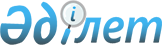 О внесении дополнения в постановление акимата города Аксу от 1 февраля 2010 года N 39/1 "О целевых группах населения города Аксу"
					
			Утративший силу
			
			
		
					Постановление акимата города Аксу Павлодарской области от 9 апреля 2010 года N 210/3. Зарегистрировано Управлением юстиции города Аксу Павлодарской области 21 апреля 2010 года N 12-2-138. Утратило силу постановлением акимата города Аксу Павлодарской области от 26 января 2012 года N 83/2
      Сноска. Утратило силу постановлением акимата города Аксу Павлодарской области от 26.01.2012 N 83/2.
      В соответствии с подпунктами 13) и 14) пункта 1 статьи 31 Закона Республики Казахстан от 23 января 2001 года "О местном государственном управлении и самоуправлении в Республике Казахстан", пунктом 2 статьи 5 Закона Республики Казахстан от 23 января 2001 года "О занятости населения", в целях обеспечения занятости безработных из целевых групп населения акимат города ПОСТАНОВЛЯЕТ:
      1. Пункт 1 постановления акимата города Аксу от 1 февраля 2010 года N 39/1 "О целевых группах населения города Аксу" (зарегистрировано в Реестре государственной регистрации нормативных правовых актов за N 12-2-128, опубликовано в городской газете "Акжол – Новый путь" от 20 марта 2010 года) дополнить подпунктом 8) следующего содержания:
      8) лица окончившие обучение в учебных заведениях начального, среднего и высшего профессионального образования в 2009 и 2010 годах.
      2. Настоящее постановление вводится в действие по истечении десяти календарных дней после дня его первого официального опубликования.
      3. Контроль за исполнением настоящего постановления возложить на заместителя акима города Рахимжанова Е.М.
					© 2012. РГП на ПХВ «Институт законодательства и правовой информации Республики Казахстан» Министерства юстиции Республики Казахстан
				
Аким города
О. Каиргельдинов